Модель ВСОКОг. Златоуста ГБПОУ «ЗПК»Качество образования - это комплексная характеристика образовательной деятельности и подготовки обучающегося, выражающая степень его соответствия федеральным государственным образовательным стандартам, Решение проблемы качества образования зависит от своевременности и адекватности реагирования колледжа на изменения внешней среды и потребностей общества. В период перехода от информационной модели образования к деятельностной, компетентностной необходимо привести в соответствие современным требованиям уровень управления качеством образования.Модель ВСОКО ГБПОУ «ЗПК» позволит консолидировать усилия руководителей лицея, руководителей методических объединений, творческих педагогов для решения проблемы качества системы мониторинга.Модель внутренней системы оценки качества образования в ГБПОУ «ЗПК» определена «Положением о внутренней системе оценки качества образования» и отражает степень соответствия достигаемых образовательных результатов в сравнении с внешней оценкой качества образования, а также социальным и личностным ожиданиям участников образовательных отношений.Внутренняя система оценки качества образования (ВСОКО) является подсистемой региональной (РСОКО), а далее и общероссийской СОКО.Целью ВСОКО является:получение и распространение достоверной информации о состоянии и результатах образовательной деятельности лицея, о степени соответствия ФГОС, тенденциях изменения качества общего образования, дополнительного образования обучающихся и причинах, влияющих на его уровень, для формирования основы принятия управленческих решений администрацией колледжа для дальнейшего развития образовательного учреждения.Основными задачами ВСОКО являются:определение перечня критериев качества образования в ГБПОУ «ЗПК»; - осуществление оценки качества образования и образовательных достижений, обучающихся по уровням среднего профессионального образования, включая независимую оценку, общественную и педагогическую экспертизу;оценка условий осуществления образовательной деятельности колледжа по уровням среднего профессионального образования;оценка результативности педагогической и управленческой деятельности в колледже для повышения эффективности управления;информационное, методическое и техническое сопровождение процедур оценки качества образования в колледже;- информирование всех субъектов образовательных отношений и иной заинтересованной общественности о качестве образования в колледже.Ожидаемые результаты:- разработка и внедрение системы статистики и мониторинга в колледже;- применение в образовательном процессе инновационных технологий, организация методического сопровождения по внедрению ВСОКО;- достижение качества образования учащихся, удовлетворяющее социальным запросам;- прозрачность и открытость системы образования для всех категорий пользователей образовательными услугами;- использование результатов системного мониторинга как фактора влияния на эффективность колледжа для изменений образовательных, финансово-экономических и организационно-правовых условий развития;- прогнозирование развития образовательной системы колледжа;- стимулирование деятельности педагогических работников по результатам оценки качества образования.Основная стратегия:создания Модели ВСОКО лицея реализуется в системе сочетания принципов внешней независимой оценки, внутренней независимой оценки и самоаудита, диалогового формирования путей улучшения.Модуль 1. «Нормативно-правовое обеспечение».Нормативно-правовой аспект регламентирует функционирование внутриколледжной системы оценки качества образования. Настоящая модель ВСОКО разработана в соответствии с федеральными законами:- Федеральным законом «Об образовании в Российской Федерации» от 29 декабря 2012 г. N 273-ФЗ;- Об утверждении федерального государственного образовательного стандарта среднего профессионального образования по специальности 54.01.20 Графический дизайнер, утв. Приказом Минобрнауки России от 09.12.2016 № 1543;- Об утверждении федерального государственного образовательного стандарта среднего профессионального образования по специальности 53.02.01 Музыкальное образование, утв. Приказом Минобрнауки России от 13.08.2014 № 993;-Об утверждении федерального государственного образовательного стандарта среднего профессионального образования по специальности 49.02.01 Физическая культура утв. Приказом Минобрнауки России от 27.10.2014 № 1355;- Об утверждении федерального государственного образовательного стандарта среднего профессионального образования по специальности 46.02.01 Документационное обеспечение управления и архивоведение, утв. Приказом Минобрнауки России от 11.08.2014 № 975;- Об утверждении федерального государственного образовательного стандарта среднего профессионального образования по специальности 44.02.04 Специальное дошкольное образование, утв. Приказом Минобрнауки России от 27.10.2014 № 1354;- Об утверждении федерального государственного образовательного стандарта среднего профессионального образования по специальности 44.02.03 Педагогика дополнительного образования, утв. Приказом Минобрнауки России от 13.08.2014 № 998; - Об утверждении федерального государственного образовательного стандарта среднего профессионального образования по специальности 44.02.02 Преподавание в начальных классах, утв. Приказом Минобрнауки России от 27.10.2014 № 1353;- Об утверждении федерального государственного образовательного стандарта среднего профессионального образования по специальности 44.02.01 Дошкольное образование, утв. Приказом Минобрнауки России от 27.10.2014 № 1351;- Об утверждении федерального государственного образовательного стандарта среднего профессионального образования по специальности 42.02.01 Реклама, утв. Приказом Минобрнауки России от 12.05.2014 № 510;- Об утверждении федерального государственного образовательного стандарта среднего профессионального образования по специальности 39.02.01 Социальная работа, утв. Приказом Минобрнауки России от 12.05.2014 № 506;-Приказом Минобрнауки № 462 от 14.06.2013 «Об утверждении порядка проведении самообследования в образовательной организации»;- Приказом Минобрнауки России от 10.12.2013 № 1324 «Об утверждении показателей деятельности образовательной организации, подлежащей самообследованию».Содержание образования в колледже определяется основной образовательной программой соответствующего уровня общего образования, разработанной согласно требованиям образовательного стандарта (ФГОС НОО, ФГОС ООО, ФГОС СОО).В условиях перехода на новую систему оценки качества образования в колледже были разработаны локальные акты, обеспечивающие ВСОКО:- Положение о ВСОКО в г. Магнитогорска ГБПОУ «ЗПК»;--Положение об аудиторской службе;Внесены изменения в нормативно-правовую базу колледжа: -Устав ГБПОУ «ЗПК»;-Положение о формах, периодичности, порядке текущего контроля успеваемости и промежуточной аттестации обучающихся колледжа;-Положение о текущем контроле успеваемости и промежуточной аттестации обучающихся колледжа, установления их форм, периодичности и порядка проведения;Модуль 2. «Организация и технология мониторинга качества образования»Внутриколледжная оценка качества образования предусматривает выстроенную систему мониторинга: качества результатов образования, качества реализации образовательного процесса, качества условий осуществления образовательной деятельности; управления колледжем.При оценке качества образования фактические значения показателей определяются на основе экспертизы и измерений. Процедура проведения экспертизы и измерений устанавливается нормативно-правовыми актами (федеральными, региональными, районными, локальными).Оценка достижений, обучающихся осуществляется посредством следующих процедур:-мониторинговые исследования, включая международные, общероссийские, общегородские обследования; мониторинги соответствия требованиям ФГОС;-региональные олимпиады и конкурсы;-анализ результатов независимых и педагогических экспертиз, результатов общественной оценки; -мониторинговые исследования удовлетворенности участников образовательного процесса.Оценка результатов профессиональных достижений педагогических и руководящих работников колледжа осуществляется посредством аттестации на квалификационные категории; участия в профессиональных педагогических конкурсах и организационно-методических мероприятиях различных уровней.Информирование заинтересованных сторон о качестве образования в колледже осуществляется через:-публичный доклад директора о состоянии и перспективах развития колледжа;-отчеты о результатах самообследования;-иные общественно-профессиональные мероприятия, проводимые колледжем. Доступ к данной информации является свободным для всех заинтересованных лиц.Модуль 3. «Организационные службы мониторинга качества образования»В колледже создана структура управления и разделения должностных обязанностей, как на уровне всей административной команды, так и на уровне различных специалистов, по оценке качества образования. Таким образом, определена неразрывная связь полномочий и ответственности при управлении качеством образования в колледже.Функции отделов внутриколледжной системы оценки качества образованияЦели внутреннего аудитаВнутренний аудит качества образования призван осуществлять внутреннюю экспертизу образовательного процесса с использованием самого широкого диапазона методов и средств оценивания. Образовательный аудит — это независимое оценивание результатов учебной деятельности специальными аттестационными службами.В состав службы аудита входят.Руководитель службыВ колледже руководителем службы внутреннего аудита может выступать заместитель директора по методической работе, заместитель директора по учебной работе или заместитель директора по воспитательной работе, в зависимости оттого, на какое содержание аудита делается акцент.В основные обязанности руководителя входят: составление плана-графика проведения аудита; контроль за подготовкой аудита и документальным оформлением результатов аудиторских процедур; предоставление консультаций по отдельным вопросам; контроль за выполнением приказов, распоряжений, положений и инструкций; составление общего отчета о работе, проделанной службой аудита; предоставление ее результатов руководству.АудиторВнутренним аудитором может выступать, в первую очередь, преподаватель высшей квалификационной категории. Он участвует в подготовке, документальном оформлении аудиторских процедур, является непосредственным исполнителем при проведении внутренних экспертиз.Специалист по информационным технологиямТаким специалистом может стать преподаватель информатики или любой другой специалист колледжа, который может обеспечить информационную поддержку аудита (разрабатывает автоматизированную систему подсчета данных).Модель ВСОКО ГБПОУ «ЗПК»Параметры и показателиОценочные процедурыАнализ результатов, щдощедижУправленческие решенияОор азоват ельный проце ссАккредитацияОбо азоват ельные условияГПАСубъектыОлимпиады, конкурсыПредметные, мяафйдметиые, личностные ре^льтатыВПРСодержание программ,технологииРегиональный мониторингОрганизационные, финансовые,кадровые, материально-технические, психолого-f,		модуль Л« 1 Нормативно-правовое обеспечениемодуль №3 Службы мониторингаЭкспертиза> — — —Внутренняя система оценки качества образования1 "у Осп азоват ельный результатВнешняя система оценки качестваПа|,г/ ЛицензированиеАдминистрация, методический совет, методические объединения, педагог-психолог, с оциал ьный пед агог, о бучающиеся. р о дит ели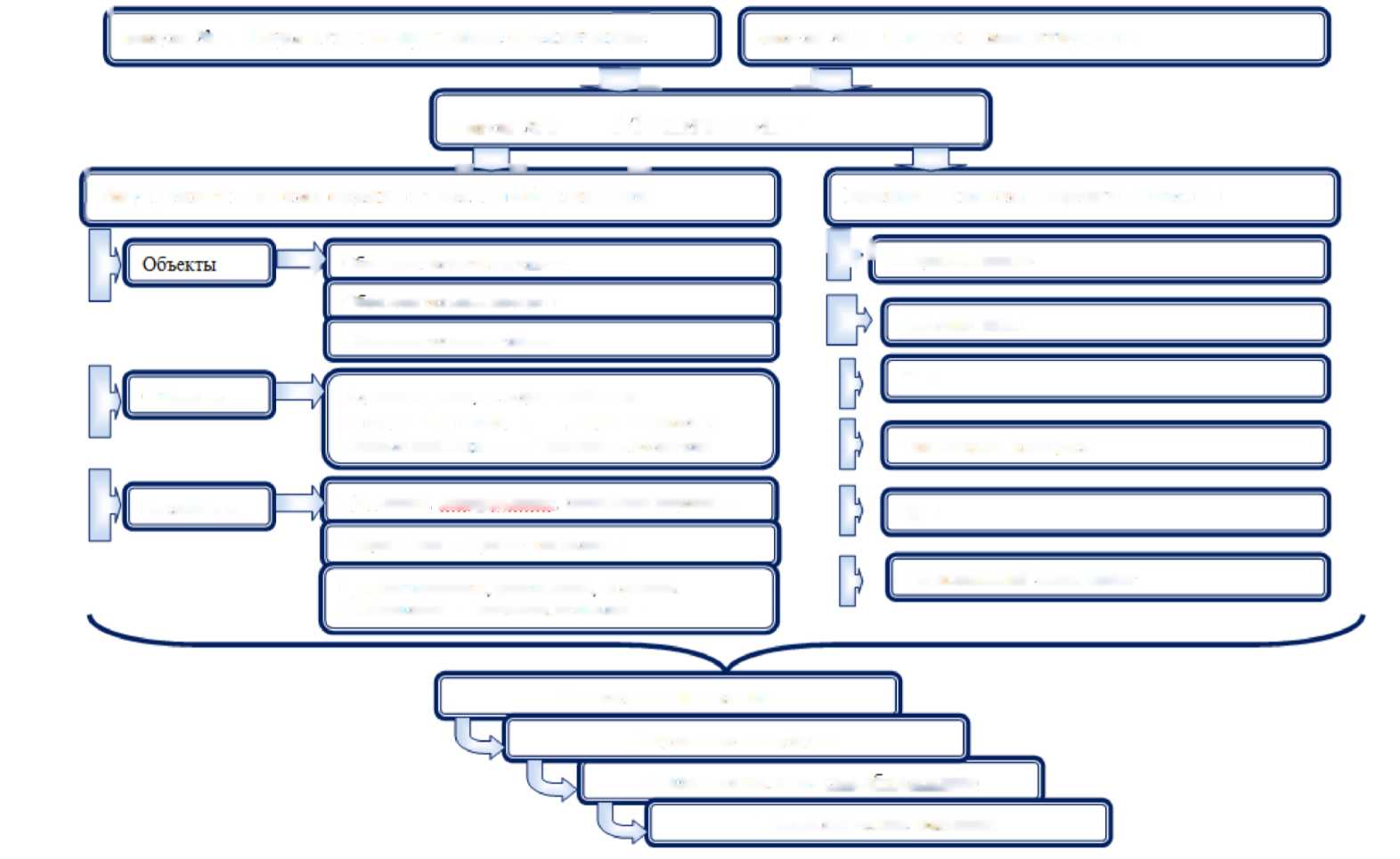 Направления мониторингаКритерииК-1 Качество результатов образования.К-2 Качество содержания образования.К-1 Качество результатов образования.К-2 Качество содержания образования.Образовательные результаты обучающихсяРезультаты промежуточной аттестации.Результаты исследований качества образования по основным общеобразовательным дисциплинам.Результаты региональных диагностических работ и других исследований качества образования.Результаты участия в международных сравнительных исследованиях качества образования.Индивидуальные образовательные достижения обучающихсяРезультативность участия обучающихся в международных, всероссийских, региональных и районных олимпиадах. Доля обучающихся, получивших дипломы с отличием.Основные образовательные программы НОО, ООО, СОО.Соответствие требованиям ФГОС среднего профессионального образования. Полнота выполнения учебных планов и программ.Степень удовлетворенности потребителей и заказчиков образовательных услуг.Дополнительные образовательные программыСоответствие требованиям ФГОС.Полнота выполнения учебных планов и программ.Степень удовлетворенности потребителей и заказчиков образовательных услуг.К-3 Качество условий осуществления образовательной деятельностиК-3 Качество условий осуществления образовательной деятельностиКадровые условияКвалификационные категории.Образование.Повышение квалификации.Стаж работы.Нагрузка/совместительство.Профессиональные достижения педагогических работников.Качество инфраструктурыИнформационная инфраструктура (обеспеченность	техникой, сетевымиресурсами, медиатекой, библиотечным фондом).Социальная инфраструктура (система дополнительного образования, обеспеченность питанием, медицинским обслуживанием, условия обеспечения безопасности).Психолого-педагогическая инфраструктура(наличие психолого-педагогической службы, службы медиации, социального педагога, педагога-психолога).Инфраструктурные объекты.Обеспеченность помещениями различного назначения.Характеристики	контингентаобучающихся колледжаДвижение обучающихсяОбучающиеся с ограниченными возможностями здоровья. Правонарушения.Группы здоровья.Научно-методический совет колледжаСодействует реализации принципа общественного участия в управлении образованием в колледже.Участвует в обсуждении вопросов по реализации ВСОКО.Оказывает информационную поддержку ВСОКО.Осуществляет общественный контроль за качеством образования и деятельностью лиц в формах общественного наблюдения, общественной экспертизы.Администрация колледжаОсуществляет политику в сфере образования, обеспечивающую учет особенностей колледжа, направленных на сохранение и развитие единого образовательного пространства, на создание необходимых условий для реализации конституционных прав граждан России на получение образования.Формирует блок локальных актов, регулирующих ВСОКО колледжа, контролирует их исполнение.Координирует функционирование системы оценки качества образования на уровне колледжа в соответствии с требованиями ФГОС.Координируют деятельность преподавателей.Организует прохождение процедуры лицензирования на ведение образовательной деятельности колледжа, проведение процедуры государственной аккредитации колледжа.Осуществляет в своей компетенции организационно-методическое обеспечение итоговой государственной аттестации и контроль качества подготовки выпускников.Принимает управленческие решения по результатам оценки качества образования в соответствии с требованиями ФГОС.Педагогический советУтверждает основные направления развития колледжа, повышения качества образования и эффективности учебно-воспитательного процесса.Утверждает годовой календарный график колледжа на учебный год.Утверждает циклограмму ВСОКО.Определяет порядок проведения промежуточной аттестации обучающихся, решает вопросы перевода на следующий курс.Решает вопросы о поощрении обучающихся по итогам ГИА, промежуточной аттестации.Служба мониторинга.Участвует в разработке модели ВСОКО на уровне колледжа.Планирует мероприятия в области оценки качества образования на уровне колледжа.Участвует в разработке методики оценки качества образования и системы показателей, характеризующих состояние и динамику развития колледжа.Участвует в разработке критериев оценки результативности профессиональной деятельности педагогов колледжа в свете требований ФГОС.Осуществляет текущий контроль успеваемости и промежуточной аттестации обучающихся.Проводит мониторинговые исследования.Анализирует результаты исследований и вырабатывает рекомендации по устранению отмеченных недостатков.Готовит предложения для администрации по выработке управленческих решений по результатам оценки качества образования на уровне колледжа.ПЦКУчаствует в разработке и реализации программы развития образовательной организации, включая развитие системы оценки качества образования колледжа. Участвует в разработке методики оценки качества образования.Участвует в разработке системы показателей и параметров оценочных процедур. Обеспечивает проведение в колеедже контрольнооценочных процедур, мониторинговых, социологических и статистических исследований по вопросам качества образования.Организует систему мониторинга качества образования в колледжа, осуществляет сбор, обработку, хранение и представление информации о состоянии и динамике развития колледжа, анализируют результаты оценки качества образования на уровне колледжа.Организует изучение информационных запросов основных пользователей системы оценки качества образования колледжа.Обеспечивает предоставление информации о качестве образования на городской и региональный уровни системы оценки качества образования. Обеспечивает информационную поддержку системы оценки качества образования колледжа. Изучает, обобщает и распространяет передовой опыт построения, функционирования и развития системы оценки качества образования образовательной организации.Проводит экспертизу организации, содержания и результатов промежуточной аттестации, обучающихся лицея и формирует предложения по их совершенствованию.Куратор группыОпределяет уровень воспитанности каждого студента на основе диагностического инструментария.Анализирует динамику развития личности каждого обучающегося . Разрабатывает и предлагает обучающимся, родителям рекомендации по самооценке результатов воспитания.Г“1	—Гмодуль № 2	МОНИТОРИНГ/